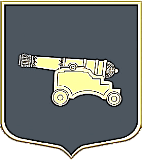 МЕСТНАЯ АДМИНИСТРАЦИЯ ВНУТРИГОРОДСКОГО МУНИЦИПАЛЬНОГО ОБРАЗОВАНИЯСАНКТ-ПЕТЕРБУРГАМУНИЦИПАЛЬНЫЙ ОКРУГ ЛИТЕЙНЫЙ ОКРУГ_____________________________________________________________________________________ПОСТАНОВЛЕНИЕг. Санкт-Петербург                                                                            от «01» сентября 2016 года                                                                                                                                                 № 20О муниципальной программе«Благоустройство территории внутригородского муниципального образования Санкт-Петербурга МО Литейный округ на 2017 год»В соответствии с Законом Российской Федерации от 06.10.2003 №131-ФЗ «Об общих принципах организации местного самоуправления в Российской Федерации» и Законом Санкт-Петербурга от 23.09.2009г. № 420-79 «Об организации местного самоуправления в Санкт-Петербурге» Местная Администрация ПОСТАНОВЛЯЕТ:1. Утвердить муниципальную программу внутригородского муниципального образования МО Литейный округ «Благоустройство территории внутригородского муниципального образования Санкт-Петербурга МО  Литейный округ на 2017 год» согласно приложению к настоящему Постановлению.2. Настоящее Постановление вступает в силу с 01.01.2017г.3.Опубликовать (обнародовать) настоящее Постановление в средствах массовой информации муниципального образования.4. Контроль за исполнением настоящего Постановления оставляю за собой.Глава Местной Администрации                                                                              Е.Б. АникинаПриложение к Постановлению Местной Администрацииот 01.09.2016 № 20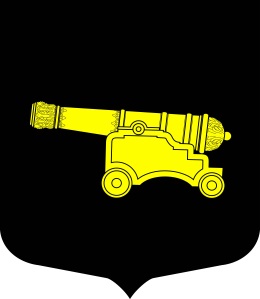 МУНИЦИПАЛЬНАЯ ПРОГРАММА«Благоустройство территории внутригородского муниципального образования Санкт-Петербурга МО Литейный округ на 2017 год»ПАСПОРТ 1. Содержание проблемы и обоснование необходимости ее решенияпрограммным методомБлагоустройство территорий является одним из наиболее эффективных инструментов повышения привлекательности для проживания, работы и проведения свободного времени для жителей внутригордского муниципального образования Санкт-Петербурга муниципальный округ Литейный округ (далее муниципальное образование). Объекты благоустройства обеспечивают красоту, а также комфортные и безопасные условия проживания и жизнедеятельности населения муниципального образования.На территории муниципального образования преобладает историческая жилая застройка, с небольшими внутридворовыми территориями, скверами, зонами отдыха. В связи с этим фактом очень важным является создать комфортную, эстетическую и удобную среду обитания для жителей муниципального образования, создать на небольших территориях дворов комфортные условия для проживания и отдыха.Также немаловажным фактором является экологическая обстановка. Загрязнение воздушной среды, почвы от автомобилей и жизнедеятельности человека можно значительно уменьшить, увеличивая площади зелёных насаждений на территории муниципального образования, ухаживая за деревьями, кустарниками и цветами.За период работы органов местного самоуправления на территории муниципального образования, серьёзно возросли объёмы работ по благоустройству территорий муниципального образования и созданию санитарного благополучия на внутридворовых и придомовых территориях. Учитывая состояние внутридворовых территорий в настоящее время, одной из приоритетных задач муниципального образования является осуществление благоустройства и создание санитарного благополучия на территории муниципального образования.В течение 2014-2016 годов эффективно реализуется муниципальная программа «Благоустройство  территории муниципального образования…». Исполнение программы 2014-2016 годов показало эффективность применения программно-целевого метода, так как к решению задач по благоустройству территорий муниципального образования осуществлялся комплексный подход.В результате проведённого Местной Администрацией МО МО Литейный округ (далее – Местная Администрация) обследования территории муниципального образования в течение 2016 года, чётко определены участки округа, которые находятся в неудовлетворительном состоянии. Полученная информация позволила выявить адреса неудовлетворительного состояния покрытия внутридворовых территорий, покрытия детских игровых и спортивных площадок, оборудования и детских игровых и спортивных площадок, газонов, составить анализ состояния санитарной обстановки на территории муниципального образования, определить количество и состояние зелёных насаждений и других объектов благоустройства, расположенных на территории муниципального образования. Руководствуясь полученной информацией, а также первоочередно учитывая пожелания жителей муниципального образования для улучшения состояния благоустройства, Местная Администрация выделила участки территорий в наиболее неудовлетворительном состоянии, которые необходимо привести в надлежащее состояние.Для решения существующих проблем, определения приоритетов в решении поставленных задач, определения потребности средств на реализацию мероприятий и внесения их в расходы местного бюджета в порядке и сроки, установленные Бюджетным Кодексом Российской Федерации, источников их финансирования, требуются целенаправленные действия, которые позволят обеспечить создание комфортных условий для проживания жителей муниципального образования.Это в свою очередь и определяет целесообразность использования для решения этих проблем программно-целевого метода, который позволяет осуществить централизацию действий как при формировании стратегии решения проблем, так и при определении ресурсного обеспечения её выполнения.2. Цели и задачи ПрограммыЦель Программы:Сохранение и дальнейшее развитие исторической части города, формирующей облик Санкт - Петербурга.Обеспечение комфортных условий для жизни, отдыха и культурной деятельности жителей муниципального образования. Улучшение санитарного и эстетического состояния территории муниципального образования.Реализация поставленной цели должна быть обеспечена исполнением следующих задач:Обеспечение надлежащего содержания территории муниципального образования и объектов благоустройства; Повышение качества территорий муниципального образования за счёт сохранения, создания, установки, реконструкции и ремонта объектов благоустройстваУлучшение санитарной обстановки на территории муниципального образования;Содержание, ремонт и охрана территорий и объектов зелёных насаждений на территории муниципального образования.3. Сроки реализации ПрограммыПрограмма разработана на период 2017 года без выделения на этапы её реализации.Раздел 4 Перечень основных мероприятий Программы1. Текущий ремонт придомовых и дворовых территорий муниципального образования;2. Проведение работ по установке, ремонту и содержанию ограждений газонов;3. Установка ограждений контейнерных площадок;4. Обустройство и содержание детских и спортивных площадок;5. Установка и содержание малых архитектурных форм, уличной мебели;6. Осуществление технического надзора за производством работ по благоустройству, разработка проектно-сметной документации; 7. Обследование территорий зелёных насаждений внутриквартального озеленения;8. Уборка территорий внутриквартального озеленения;9. Проведение работ по озеленению территорий зеленых насаждений внутриквартального озеленения, в том числе работ по компенсационному озеленению;10. Проведение санитарных рубок, а также удаление аварийных, больных деревьев и кустарников в отношении зеленых насаждений внутриквартального озеленения, выявленных в процессе обследования территории;11. Содержание территорий зеленых насаждений внутриквартального озеленения, ремонт расположенных на них объектов зеленых насаждений;12. Выполнение оформления к праздничным мероприятиям на территории Муниципального образования;13. Участие в обеспечении чистоты и порядка на территории Муниципального образования;Перечень мероприятий с увязкой по источнику финансирования, объёму финансирования, времени исполнения и ответственного исполнителя мероприятий указан в таблице №1. Раздел 5. Механизм реализации ПрограммыРеализация Программы осуществляется в соответствии с планом реализации Программы, разрабатываемым на очередной финансовый год и плановый период и содержащим перечень наиболее важных, социально значимых контрольных событий Программы с указанием их сроков. План реализации программы формируется ответственным исполнителем не позднее 1 декабря текущего финансового года. Одновременно с планом реализации разрабатывается детальный план – график реализации Программы.Заказчик Программы осуществляет текущее управление и контроль за реализацией Программы.Ответственный исполнитель Программы координирует деятельность всех исполнителей (участников) по реализации программных мероприятий и несет ответственность за своевременную и качественную их реализацию.Ответственный исполнитель Программы организует ведение отчётности по реализации программных мероприятий.Увязка всех программных мероприятий и очередность их проведения с проектируемыми объемами материальных, трудовых и финансовых ресурсов указана в таблице №2.Раздел 6. Ресурсное обеспечение ПрограммыИсточником финансирования мероприятий Программы является местный бюджет муниципального образования.Финансирование мероприятий Программы осуществляется в пределах ассигнований, предусмотренных бюджетом муниципального образования на соответствующий год. Исполнение мероприятий Программы осуществляется в соответствии с Бюджетным кодексом Российской Федерации от 31.07.1998г. №145-ФЗ, Федеральным законом от 05.04.2013г. №44-ФЗ «О контрактной системе в сфере закупок товаров, работ, услуг для обеспечения государственных и муниципальных нужд».Объём финансирования Программы 55 000 тысяч рублей.Расчёт потребности финансовых средств на реализацию мероприятий Программы (Подпрограмм) представлен в Приложениях к настоящей Программе.Раздел 7. Ожидаемые конечные результаты ПрограммыОценка результативности Программы позволяет сформулировать следующие основные ожидаемые конечные результаты реализации Программы:Повышение обеспеченности территорий муниципального образования объектами благоустройства.По программе ежегодно проводится оценка эффективности ее реализации. Обязательным условием оценки планируемой эффективности Программы является успешное (полное) выполнение запланированных на период её реализации целевых индикаторов и показателей Программы, а также мероприятий в установленные сроки.  Оценка эффективности реализации Программы осуществляется по итогам ее исполнения за отчетный финансовый год и в целом после завершения её реализации.Раздел 8 Система контроля за реализацией Программы	Контроль за реализацией Программы осуществляют Местная Администрация и Муниципальный Совет муниципального образования.Ответственный исполнитель Программы координирует деятельность всех исполнителей (участников) по реализации программных мероприятий и несет ответственность за своевременную и качественную их реализацию.Ответственный исполнитель Программы организует ведение отчётности по реализации программных мероприятий.Ежеквартально до 15-го числа месяца, следующего за окончанием квартала, ответственный исполнитель Программы составляет  отчет о реализации Программы, который в обязательном порядке согласовывается с финансово-бухгалтерским отделом Местной Администрации в части «Финансовые затраты». Вместе с отчетом ответственный исполнитель предоставляет пояснительную записку о реализации программных мероприятий.Сводный отчет о выполнении Программы за период её реализации и пояснительная записка к нему предоставляется ответственным исполнителем в финансово-бухгалтерский отдел Местной Администрации в срок до 15 февраля года, следующего за отчётным.Одновременно с отч	ётом об исполнении местного бюджета за соответствующий финансовый год Глава Местной Администрации ежегодно представляет в Муниципальный Совет муниципального образования муниципальный округ Литейный округ отчет о реализации в отчетном финансовом году муниципальной программы.Таблица №1Перечень мероприятий муниципальной программы«Благоустройство территории внутригородского муниципального образования Санкт – Петербурга МО Литейный округ на 2017 год»Таблица №2Наименование ПрограммыБлагоустройство территории внутригородского муниципального образования Санкт-Петербурга МО Литейный округ на 2017 годОснование разработки Программы (наименование, номер и дата соответствующего нормативного акта)Федеральный закон от 06.10.2003 №131-ФЗ «Об общих принципах организации местного самоуправления в Российской Федерации», Закон Санкт-Петербурга от 23.09.2009 №420-79 «Об организации местного самоуправления в Санкт-Петербурге»,Закон Санкт-Петербурга от 28.06.2010 N 396-88 "О зеленых насаждениях в Санкт-Петербурге,Постановление Местной Администрации внутригородскогомуниципального образования Санкт-Петербурга муниципальный округ  Литейный округ от 15.07.2014г. №11 «Об утверждении Порядка разработки, реализации и оценки эффективности муниципальных программ»;ЗаказчикМестная Администрация внутригородского муниципального образования Санкт-Петербурга муниципальный округ Литейный округ.Ответственные разработчики ПрограммыОтдел благоустройства и технического надзора Местной Администрации внутригородского муниципального образования Санкт-Петербурга муниципальный округ Литейный округ.Цели и задачи Программы Цели программы:1. Сохранение и дальнейшее развитие исторической части города, формирующей облик Санкт - Петербурга.2. Обеспечение комфортных условий для жизни, отдыха и культурной деятельности жителей муниципального образования. 3. Улучшение санитарного и эстетического состояния территории муниципального образования. Задачи программы:Обеспечение надлежащего содержания территории муниципального образования и объектов благоустройства; Повышение качества территорий муниципального образования за счёт сохранения, создания, установки, реконструкции и ремонта объектов благоустройства;Улучшение санитарной обстановки на территории муниципального образования;Содержание, ремонт и охрана территорий и объектов зелёных насаждений на территории муниципального образования.Целевые индикаторы и показателиПоказатели:Количество благоустроенных внутридворовых территорий по отношению к общему количеству внутридворовых территорий муниципального образованияИндикаторы:1. Обеспеченность территории муниципального образования объектами благоустройства:- мощением внутридворовых территорий;- детскими и спортивными площадками;- малыми архитектурными формами;- ограждениями газонов.- обустроенными контейнерными площадками.2. Отношение количества высаженных зелёных насаждений в рамках действия программы к показателям 2016г.Сроки и этапы реализации ПрограммыСрок реализации программы 2017 год без выделения на этапы её реализацииПеречень подпрограмм Подпрограмма №1 «Текущий ремонт придомовых и дворовых территорий, включая проезды и выезды, пешеходные дорожки»;Подпрограмма №2 «Установка, содержание и ремонт ограждений газонов»;Подпрограмма №3 Создание зон отдыха, обустройство и содержание детских и спортивных площадок;Подпрограмма №4 «Оборудование контейнерных площадок на дворовых территориях»;Подпрограмма №5 «Озеленение территорий зелёных насаждений внутриквартального озеленения»;Подпрограмма №6 «Выполнение оформления к праздничным мероприятиям на территории Муниципального образования».Перечень основных мероприятий ПрограммыМероприятие 1. Текущий ремонт придомовых и дворовых территорий муниципального образования;Мероприятие 2. Проведение работ по установке, ремонту и содержанию ограждений газонов;Мероприятие 3. Установка ограждений контейнерных площадок;Мероприятие 4. Обустройство и содержание детских и спортивных площадок;Мероприятие 5. Установка и содержание малых архитектурных форм, уличной мебели;Мероприятие 6. Осуществление технического надзора за производством работ по благоустройству, разработка проектно-сметной документации. Мероприятие 7. Обследование территорий зелёных насаждений  внутриквартального озеленения; Мероприятие 8. Уборка территорий внутриквартального озеленения;Мероприятие 9. Проведение работ по озеленению территорий зеленых насаждений внутриквартального озеленения, в том числе работ по компенсационному озеленению;Мероприятие 10. Проведение санитарных рубок, а также удаление аварийных, больных деревьев и кустарников в отношении зеленых насаждений  внутриквартального озеленения, выявленных в процессе обследования территории;Мероприятие 11. Содержание территорий зеленых насаждений внутриквартального озеленения, ремонт расположенных на них объектов зеленых насаждений;Мероприятие 12. Выполнение оформления к праздничным мероприятиям на территории Муниципального образования;Мероприятие 13. Участие в обеспечении чистоты и порядка на территории Муниципального образования;Объемы и источники финансирования Объём финансирования Программы 55 000,00 тысяч рублей.Источник финансирования: бюджет внутригородского муниципального образования Санкт-Петербурга муниципальный округ Литейный округ на 2017 год.Ожидаемые конечные результаты реализации ПрограммыПовышение обеспеченности территорий муниципального образования объектами благоустройства.Система организации контроля за реализацией ПрограммыКонтролирующие органы: Местная Администрация внутригородского муниципального образования Санкт-Петербурга муниципальный округ Литейный округ, Муниципальный Совет внутригородского муниципального образования Санкт-Петербурга муниципальный округ Литейный округ.№ п/пПеречень мероприятийИсточник финансированияОбъем финансирования, тыс. руб.Срок исполненияОтветственный исполнитель1.Текущий ремонт придомовых и дворовых территорий муниципального образования согласно адресным программам;Средства местного бюджета436401-4 кварталы Отдел благоустройства и технического надзора2Установка, содержание и ремонт ограждений газонов;Средства местного бюджета900,02-3 кварталы Отдел благоустройства и технического надзора3Установка ограждений контейнерных площадок;Средства местного бюджета450,02-3 кварталы Отдел благоустройства и технического надзора4Обустройство и содержание детских и спортивных площадок;Средства местного бюджета2400,01-4 кварталы Отдел благоустройства и технического надзора5Установка и содержание малых архитектурных форм, уличной мебели;Средства местного бюджета170,02-3 кварталы Отдел благоустройства и технического надзора6Осуществление технического надзора за производством работ по благоустройству, разработка проектно-сметной документации; Средства местного бюджета1500,03-4 кварталы Отдел благоустройства и технического надзора7Обследование территорий зелёных насаждений внутриквартального озеленения;Средства местного бюджета60,03-4 квартал Отдел благоустройства и технического надзора8Уборка территорий внутриквартального озеленения;Средства местного бюджета1050,01-4 кварталы Отдел благоустройства и технического надзора9Проведение работ по озеленению территорий зеленых насаждений внутриквартального озеленения, в том числе работ по компенсационному озеленению;Средства местного бюджета1400,02-4 кварталы Отдел благоустройства и технического надзора10Проведение санитарных рубок, а также удаление аварийных, больных деревьев и кустарников в отношении зеленых насаждений внутриквартального озеленения, выявленных в процессе обследования территории;Средства местного бюджета500,04 квартал Отдел благоустройства и технического надзора11Содержание территорий зеленых насаждений внутриквартального озеленения, ремонт расположенных на них объектов зеленых насаждений;Средства местного бюджета2000,02-3 квартал Отдел благоустройства и технического надзора12Выполнение оформления к праздничным мероприятиям на территории Муниципального образования;Средства местного бюджета9004 квартал Отдел благоустройства и технического надзора13Участие в обеспечении чистоты и порядка на территории Муниципального образования;Средства местного бюджета302-4 квартал Отдел благоустройства и технического надзораИТОГО55 000№ п/пПеречень мероприятийИсточник финансированияОбъем финансирования, тыс. руб.Срок исполненияПланОтветственный исполнитель1.Текущий ремонт придомовых и дворовых территорий муниципального образования согласно адресным программам;Средства местного бюджета436401-4 кварталы кол-во территорий8/ 9050 кв.м.Ремонт – 1500 м2Отдел благоустройства и технического надзора2Установка, содержание и ремонт ограждений газонов;Средства местного бюджета900,02-3 кварталы Установка -300 м2, ремонт –600 м2Отдел благоустройства и технического надзора3Установка ограждений контейнерных площадок;Средства местного бюджета450,02-3 кварталы  5 шт.Отдел благоустройства и технического надзора4Обустройство и содержание детских и спортивных площадок;Средства местного бюджета2400,01-4 кварталы  Обустройство 5шт., содержание 11 шт.Отдел благоустройства и технического надзора5Установка и содержание малых архитектурных форм, уличной мебели;Средства местного бюджета170,02-3 кварталы Ремонт 58 шт., установка – 15 шт.Отдел благоустройства и технического надзора6Осуществление технического надзора за производством работ по благоустройству, разработка проектно-сметной документации; Средства местного бюджета1500,03-4 кварталы   4 шт.Отдел благоустройства и технического надзора7Обследование территорий зелёных насаждений внутриквартального озеленения;Средства местного бюджета60,03-4 квартал 12 шт.Отдел благоустройства и технического надзора8Уборка территорий внутриквартального озеленения;Средства местного бюджета1050,01-4 кварталы  15747 м2Отдел благоустройства и технического надзора9Проведение работ по озеленению территорий зеленых насаждений внутриквартального озеленения, в том числе работ по компенсационному озеленению;Средства местного бюджета1400,02-4 кварталы  10200 м2,  350 шт.Отдел благоустройства и технического надзора10Проведение санитарных рубок, а также удаление аварийных, больных деревьев и кустарников в отношении зеленых насаждений внутриквартального озеленения, выявленных в процессе обследования территории;Средства местного бюджета500,04 квартал   10 шт.Отдел благоустройства и технического надзора11Содержание территорий зеленых насаждений внутриквартального озеленения, ремонт расположенных на них объектов зеленых насаждений;Средства местного бюджета2000,02-3 квартал 15747 м2Отдел благоустройства и технического надзора12Выполнение оформления к праздничным мероприятиям на территории Муниципального образования;Средства местного бюджета9004 квартал 8 - территорийОтдел благоустройства и технического надзора13Участие в обеспечении чистоты и порядка на территории Муниципального образованияСредства местного бюджета302-4 квартал 20шт.- инстр., 300 – шт.- сопутст. материалыОтдел благоустройства и технического надзораИТОГО55 000